Литературный досуг по развитию речив средней группе по стихотворениям А.Барто «Игрушки»Цели: Образовательные:- вспомнить, повторить и закрепить раннее изученные произведения А.Барто;- уточнять, расширять и обобщать представления детей об игрушках. Развивающие:- развивать память, внимание, расширять эмоциональность и образованность восприятия художественного слова через игру;- формирование и развитие произвольных психических функций (произвольное внимание, мышление, память и поведение);- продолжать развивать навыки выразительного чтения наизусть небольших по объему стихотворений;- расширять словарный запас детей и знания об окружающем мире;- формировать звуковую культуру речи и грамматический строй речи. Воспитательные:1. Воспитывать нравственные качества: доброта, сочувствие, отзывчивость. 2. Воспитывать познавательный интерес к окружающему миру.3. Воспитывать умение слушать художественное произведение, интерес к чтению..Предварительная работа: заучивание стихотворений А. Барто, беседа «Мои игрушки», оформление выставки в книжном уголке.Ход мероприятия:Воспитатель:-Дорогие, ребята. Сегодня мы с вами отправляемся в волшебную и сказочную страну «Игрушки». Путешествие будет очень интересным и захватывающим. Мы отправимся в гости к игрушкам, которые живут в стихотворениях Агнии Барто.Пожалеем вместе зайку, И уложим спать слона, Мяч достанем нашей ТанеЛапу мишке мы пришьем… Знают взрослые и дети: Лучше нет стихов на свете. Про бычка, флажок, кораблик Куклу, Вовку, самолет.И про это, и про то, Это Агния Барто!Воспитатель:- Итак, садимся в поезд и отправляемся в путь. Что есть у поезда?Дети: Вагоны.Воспитатель: Я буду паровозом, а вы вагончиками. Ну, все поезд готов (дети присоединяются). Поехали!(фонограмма «Паровозик из Ромашково»).Воспитатель: Первая остановка. А к кому мы приехали в гости, вы узнаете из загадки:Бурый он и косолапый, Ловит рыбу мощной лапой. А еще он любит мед!Кто сластену назовет? (медведь)- Кто это? Правильно, это мишка. Посмотрите, какой он красивый. Ой, а что же случилось с Мишкиной лапой? (ответы детей).Ребенок читает стихотворение:МишкаУронили мишку на пол, Оторвали мишке лапу. Все равно его не брошу-Потому что он хороший.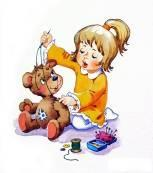 Воспитатель:- Что же теперь делать? Надо помочь Мишке? Дети:- Надо пришить ему лапу. Ребята, а как надо обращаться с игрушками? Как к ним относиться? (ответы детей).Воспитатель:- Мы снова отправляемся в путь. Поехали! (звучит фонограмма) - Следующая остановка. (Звучит фонограмма дождика.)- Ребята, дождик начинается, скорее, прячемся под зонтик. Чтобы нас дождик не намочил, надо прочитать стихотворение о дожде. Ребенок читает стихотворение:ЗайкаЗайку бросила хозяйка, Под дождем остался зайка Со скамейки слезть не мог Весь до ниточки промок.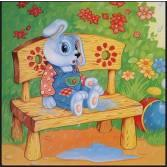 Воспитатель:- Ребята, посмотрите, какой наш зайка грустный и весь мокрый. Ему надо помочь. Давайте, мы его высушим. А чтобы ему было теплее, позовем солнышко, чтобы зайку согреть.Подвижная игра «Солнышко»Смотрит солнышко в окошко (дети подняли руки, показывают солнышко), Светит в нашу комнатку.Мы захлопали в ладошки-(дети хлопают в ладоши) Очень рады солнышку.- Посмотрите, зайка стал веселым, и он говорит нам спасибо. А мы отправляемся дальше в путь.-Садимся в поезд и поехали (звучит фонограмма).Воспитатель: У нас следующая остановка.Послушайте загадку: Круглый он, и любит прыгатьИ с детишками играть. Если по нему ударить, Начинает он скакать. (мяч)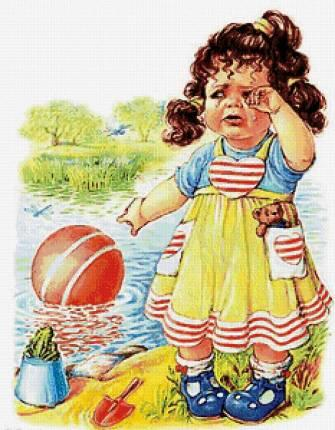 - Что это? Правильно, это мяч. А какой он по форме? Какого цвета? Большой или маленький?- Давайте, прочитаем стихотворение про мяч.Ребенок читает стихотворение:МячикНаша Таня громко плачет: Уронила в речку мячик.- Тише, Танечка, не плачь: Не утонет в речке мяч.Воспитатель: Мы с вами немного устали, давайте отдохнем. Физминутка «Самолет»Руки ставим мы в разлет, Получился самолет. Самолет построим сами Понесемся над лесами. Понесемся над лесамиА потом вернемся к маме.Воспитатель: - Полетели, полетели и на стульчики сели.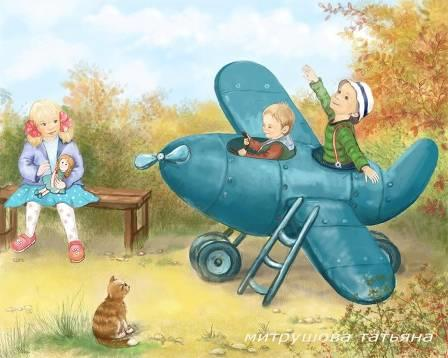 Ребенок читает стихотворение:СамолетСамолет построим сами Понесемся над лесами Понесемся над лесамиА потом вернемся к маме.Воспитатель: - Мы с вами отдохнули, и теперь может дальше отправляться дальше в путь. Садимся в вагоны. Поехали!- Следующая остановка. Слушайте загадку: Быстрее ветра я скачу,«Цок-цок»- копытами стучу, Я громко «иго-го» кричу,Садись на спину – прокачу! (лошадка)- Правильно, это лошадка. Посмотрите, какая она красивая. Давайте ей причешем хвостик. Чем будем причесывать? (ответы детей)- Теперь наша лошадка еще стала красивее. Давайте, покажем нашей лошадке, как мы умеем скакать (дети скачут по кругу галопом).- Молодцы ребята, порадуем лошадку стихотворением.Ребенок читает стихотворение: Лошадка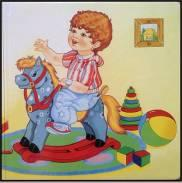 Я люблю свою лошадку, Причешу ей шерстку гладко, Гребешком приглажу хвостик И верхом поеду в гости.Воспитатель: - Молодцы, ребята. Все стихотворения, которые мы с вами сегодня повторили, написала поэтесса Агния Барто(показать портрет). Она написала очень много стихотворений для детей, которые мы очень любим. И мы сейчас послушаем и другие стихотворения этой замечательной поэтессы.Дети читают стихотворения («Слон», «Козленок», «Кораблик», «Бычок», «Барабан»).Воспитатель: - Ребята, наше путешествие подходит к концу. И мы возвращаемся в детский садик. Мы с вами совершили замечательное и интересное путешествие. Садимся в вагоны и отправляемся домой (звучит фонограмма).-Всем большое спасибо за путешествие.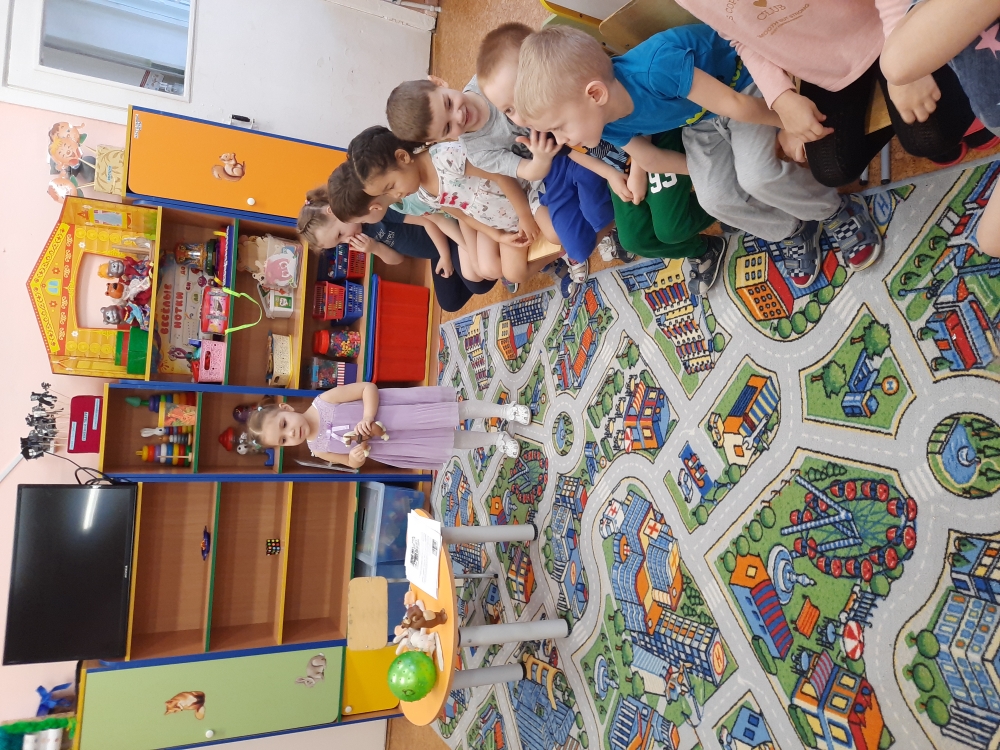 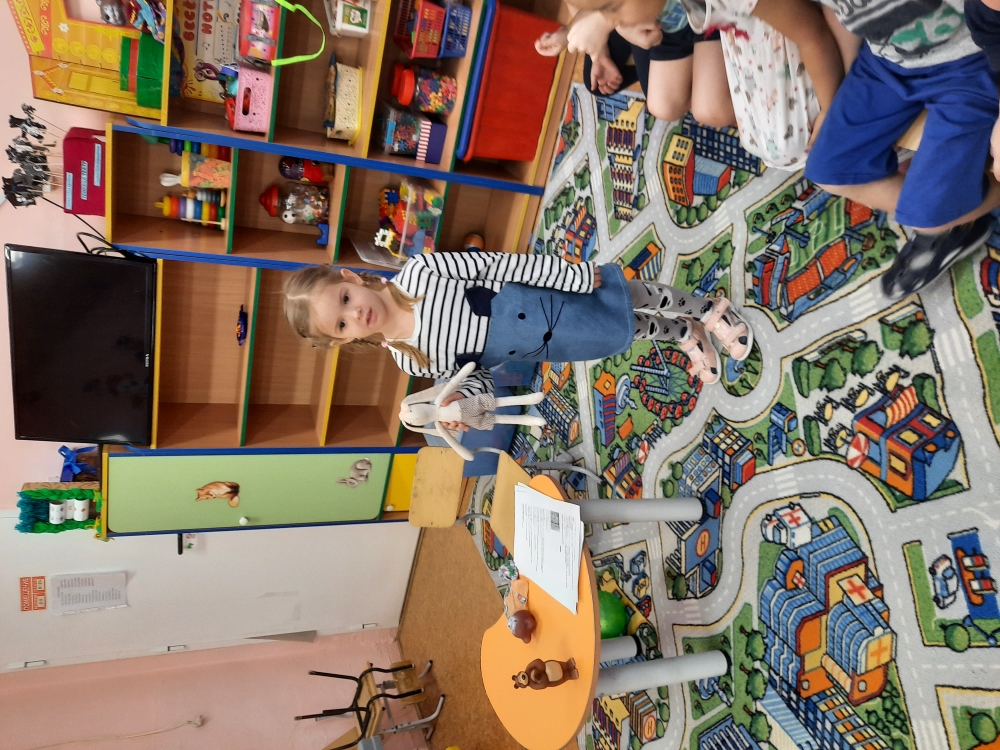 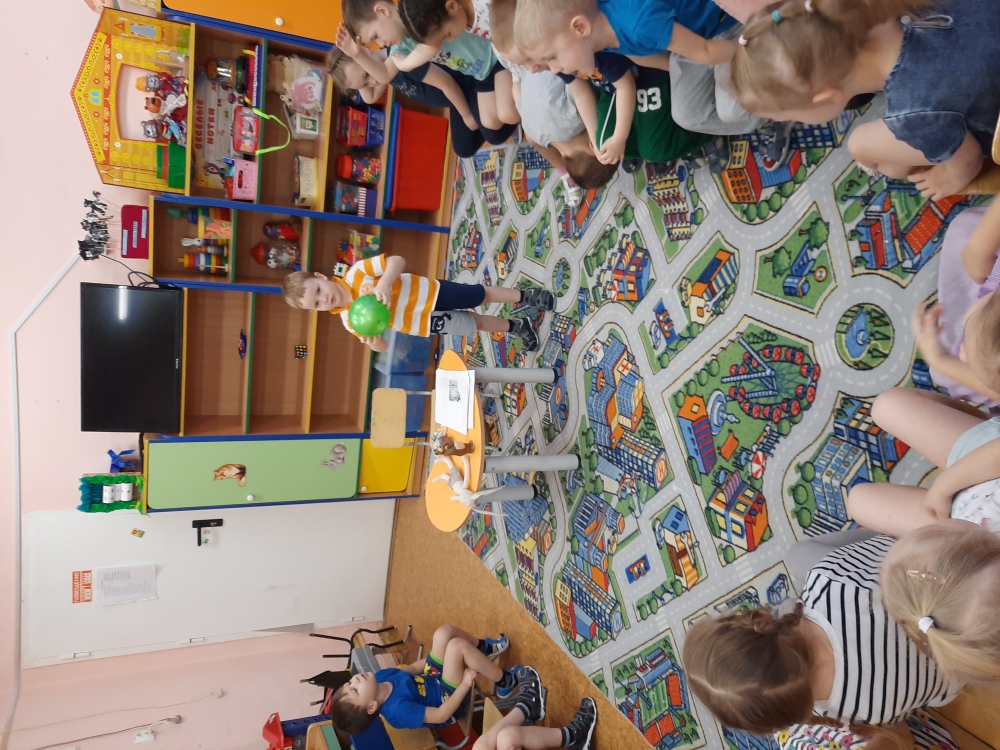 